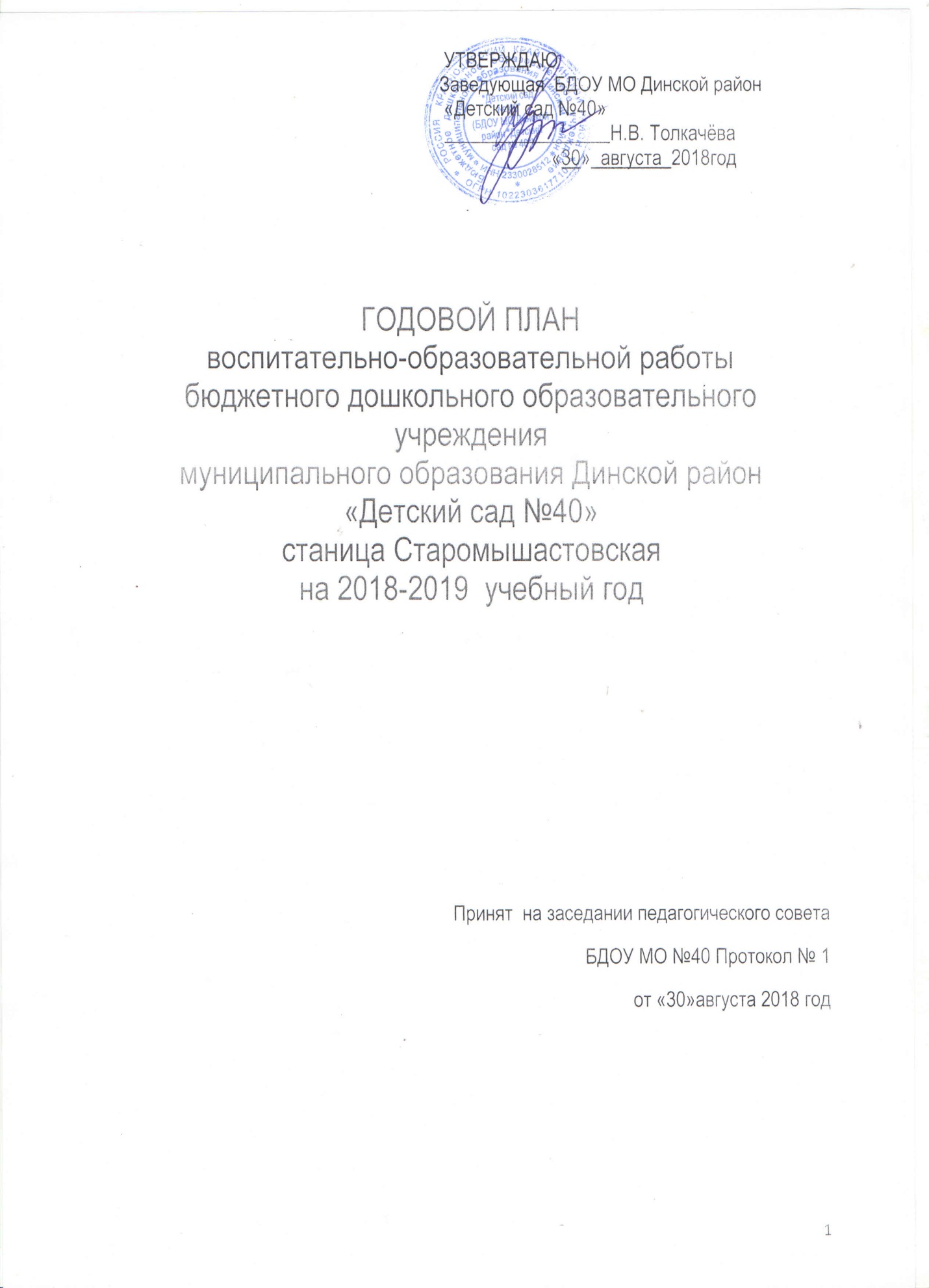 Содержание годового плана:1.Информационная справка БДОУ МО №40    1.1. Цели и задачи БДОУ МО    1.2. Юридический адрес учреждения    1.3. Организационно-управленческая деятельность    1.4.Комплектование групп    1.5. Кадровый состав2. Проблемно-ориентированный анализ работы БДОУ  МО за 2017-2018 учебный год    2.1.Направление деятельности БДОУ в соответствии с задачами годового    плана    2.2. Анализ активности педагогических работников в методической работе    2.3. Контрольно-аналитическая деятельность    2.4. Взаимодействие с семьёй    2.5. Работа с детьми    2.6. Анализ работы по охране здоровья и жизни детей    2.7. Анализ работы по охране труда и технике безопасности сотрудников    2.8. Материально- техническое обеспечение БДОУ    2.9. Преемственность в работе со школой3. Годовые задачи на 2018-2019  учебный год3.1 Мероприятия для обеспечения реализации ФГОС ДО4. План работыРАЗДЕЛ 1. Организационно-административные мероприятияРАЗДЕЛ 2. Методическая работаРАЗДЕЛ 3. Контроль за  воспитательно -образовательной работой с детьмиРАЗДЕЛ 4.Работа с кадрамиРАЗДЕЛ 5.  Физкультурно-оздоровительная работаРАЗДЕЛ 6. Работа с родителями ( приложения №1,2,3,4)1.ИНФОРМАЦИОННАЯ СПРАВКА О БДОУ МО ДИНСКОЙ РАЙОН        «Детский сад№40»Цели и задачи БДОУБюджетное дошкольное образовательное учреждение муниципального образования Динской район «Детский сад №40» по организационно-правовой форме  является учреждением, созданным для оказания услуг в целях обеспечения реализации предусмотренных законодательством РФ полномочий органов местного самоуправления в сфере образования в соответствии с Гражданским кодексом Российской Федерации, Федеральным законом Российской Федерации « О некоммерческих организациях», законом РФ  «Об образовании». Учреждение осуществляет свою деятельность путём оказания услуг в сфере образования, реализуя основную общеобразовательную программу дошкольного образования . Программа реализуется на государственном языке Российской Федерации.ЦЕЛЬ:-Охрана и крепление физического и психического здоровья детей, в том числе их эмоционального благополучия;-объединение обучения и воспитания в целостный образовательный процесс на основе духовно-нравственных  и социальных ценностей, принятых в обществе правил и норм поведения в интересах человека, семьи, общества, формирование общей культуры личности детей развитие их       социальных , нравственных, эстетических,  интелектуальных , физических качеств ,инициативности, самостоятельости и ответственности ребенка, формирование препосылок учебной деятельности.ЗАДАЧИ: Обеспечение преемственности целей , задач и содержания  дошкольного образования , реализуемых в рамках образовательной программы. Создать условия для организации педагогического процесса с учётом требований примерной  общеобразовательной программы дошкольного образования « От рождения до школы» под редакцией Н.Е. Вераксы, Т.С. Комаровой, М.А. Васильевой.-М . :Мозаика-Синтез ,2015. Качественно улучшить работу по физическому развитию и воспитанию детей всех возрастных групп, поднять на более высокий уровень систему физкультурно-оздоровительных  мероприятий :  утренняя гимнастика, закаливание, физкультурные досуги, применение  здоровьесберегающих технологий.Всестороннее развитие, формирование духовных и общечеловеческих ценностей, а также способностей и интегративных качеств, работа по социально- нравственному воспитанию дошкольника  посредством совместной деятельности воспитанников, семьи, педагогов.    4.Обеспечение равных возможностей для полноценного развития     каждого ребенка в период дошкольного детства независимо от места проживания, пола,нации, языка, социального статуса.5.Компетентности родителей(законных представителей) в вопросах развития и образования, охраны и укрепления здоровья детей.                                   1.2. Юридический адрес учрежденияВид:Бюджетное дошкольное образовательное учреждение муниципального образования Динской район «Детский сад№40» станица СтаромышастовскаяЮридический адрес: 353220, Российская Федерация, Краснодарский край, Динской район, станица Старомышастовская,улица Красная, дом 81/1Тип:Дошкольное учреждение.Введен в эксплуатацию в 1965 году.Проектная мощность-51 место,  действительная наполняемость на 2018год-89 человека.Режим работы: 5-дневная рабочая неделя,12-ти часовой режим.1.3. Организационно-управленческая деятельностьВ бюджетном дошкольном образовательном учреждении муниципального образования «Детский сад№40» разработаны нормативно-правовые документы, регламентирующие деятельность БДОУ, в соответствии с законодательством РФ  в области образования:-  Устав БДОУ МО Динской район «Детский сад №40» утверждён Постановлением администрации муниципального образования Динской район от 06.10.2015г., №1174-БДОУ зарегистрировано в ИНФС России 22 ноября 2001г. за основным государственным номером 1022303617710, серия 23 №008288544-Документы (локальные акты), предусмотренные Уставом БДОУ, регламентирующие деятельность БДОУ№40 разработаны и утверждены в установленном порядке.-Лицензия на правоведения образовательной деятельности по образовательным программам: серия 23 ЛО1 №0001668, регистрационный №04805 от 04.10.2012 г.;-Приложение №1 к лицензии на осуществление образовательной деятельности от04.10.2012г регистрационный №04805, серия 23ПО1 №0012004;-Свидетельство о государственной аккредитации серияАА 179421, регистрационный №2371 от10.07.2007г.- Лицензия на правоведения медицинской деятельности, серия ЛО №23-01-004621 от28 апреля 2012г.В БДОУ имеется весь перечень локальных актов, указанных в Уставе, соответствующих номенклатуре дел. Структура ведения и оформления распорядительных документов соответствует современным требованиям ведения делопроизводства. Организация управления деятельностью БДОУ №40 соответствует требованиям законодательства Российской Федерации и Краснодарского края в области образования.Руководство деятельностью  БДОУ №40 осуществляется в соответствии с планово-прогностической, контрольно-диагностической, информационно-аналитической и организационно-распорядительной  управленческими функциями. Управленческие функции членов в администрации зафиксированы в должностных инструкциях, где отражены их права, обязанности и ответственность.Книги приказов, протоколы Педагогического совета прошиты, пронумерованы, скреплены печатью.Социальный заказ своему образовательному учреждению, его воспитанникам формируются заведующей БДОУ вместе с педагогическим коллективом на основе мониторинговых данных и обобщения требований современного общества. Ведётся книга учёта движения детей.В соответствии с Уставом, лицензией на право ведения образовательной деятельности БДОУ №40 реализует  основную образовательную программу дошкольного образования « От рождения до школы» под редакцией Н.Е. Вераксы, Т.С. Комаровой, М А. Васильевой. Коллективом БДОУ была разработана  и утверждена  основная образовательная программа, которая соответствует требованиям Министерства образования и науки РФ, Закону РФ об образовании. Программа сформирована в соответствии с принципами и подходами Федерального  государственного образовательного  стандарта дошкольного образования.                                 1.4  КОМПЛЕКТОВАНИЕ ГРУПП   В БДОУ МО Динской район функционирует  четыре  разновозрастные     группы обшеразвивающей  направленности:Вторая младшая- от 3 до 4 года;средняя группа - от 4 до 5 лет;3.старшая-  5-6 лет;4. подготовительная  группа - от 5 до 7 лет.              Группы кратковременного пребывания:      Группа подготовительная - 5,5 -7 лет;      Группа смешанная-дошкольная – 3-5 лет;     Группа первая младшая-2-3 года..                                       1.5  КАДРОВЫЙ СОСТАВВ БДОУ МО Динской район работает 25 человек из них:АДМИНИСТРАТИВНЫЙ ПЕРСОНАЛ: 1 чел.- заведующая БДОУ.ПЕДАГОГИЧЕСКИЙ ПЕРСОНАЛ:  9 воспитателей,  1 музыкальный руководитель .ОБСЛУЖИВАЮЩИЙ ПЕРСОНАЛ:- мл.воспитатель-2, повар-1, подсобный рабочий-1,кастелянша-1,   сторож-3, , рабочий по к/обслуживанию-1, машинист по стирке и ремонту спец одежды-1, кочегары-2.УЧЕБНО-ВСПОМОГАТЕЛЬНЫЙ  ПЕРСОНАЛ:     делопроизводитель.Качественный состав педагогов: один  воспитатель и музыкальный руководитель имеют высшее образование, восемь педагогов среднее специальное образование; 10% педагогов имеют первую квалификационную категорию,90% имеют вторую квалификационную категорию,20% педагогов имеют высшее образование80% среднее специальное образованиеСредний возраст педагогического коллектива - 40 лет.ВЫВОДЫ:В БДОУ созданы кадровые условия, обеспечивающие развитие образовательной  инфраструктуры в соответствии с требованиями времени. Повышение квалификации педагогов осуществляется в соответствии с перспективным планом и запросами педагогов.Для осуществления образовательной программы подобраны соответствующие кадры. В соответствии со штатным расписанием имеются  узкий специалист:- музыкальный руководитель; Из всего педагогического состава БДОУ МО имеют именно дошкольное образование-9 педагоговСтаж до 10 лет-30 %;Стаж более 10 лет-70%. В БДОУ созданы оптимальные условия для профессионального роста педагогов, основанные на принципах плановости, доступности, наглядности, стабилизации и поисков методов, средств повышения педагогического мастерства.    2. ПРОБЛЕМНО-ОРИЕНТИРОВАННЫЙ анализ работы БДОУ МО за 2017-2018  учебный годВ основу работы учреждения заложены задачи определенные Типовым положением о дошкольном образовательном учреждении, среди которых ведущее место занимают вопросы связанные с охраной жизни и здоровья детей - как физического, так и психологического.В соответствии с Концепцией дошкольного воспитания отношения педагогов и детей строятся на основе личностно-ориентированной модели общения, в атмосфере эмоционального благополучия и комфорта, как для ребёнка, так и для взрослого.Основываясь  на принципах гуманистической педагогики и руководствуясь положениями программы воспитания и обучения в детском саду « От рождения до школы»  под редакцией Н.Е. Вераксы, Т.С. Комаровой, педагоги считают главным – всестороннее  и гармоничное развитие личности ребенка-дошкольника, полноценное проживание детьми периода дошкольного детства. Особое внимание уделялось и уделяется физическому развитию, использование здоровье сберегающих технологий, и второй задачи: работа по социально-нравственному воспитанию дошкольника художественно-эстетическому ,интеллектуальному развитию. В 2017-2018  учебном году направление деятельности БДОУ осуществлялось в соответствии с задачами годового плана. Для реализации этих задач были проведены следующие мероприятия: консультации для педагогов, практические семинары, в которых приняли активное участие все педагоги детского сада, перекрёстные посещения с целью обмена опыта, групповые родительские собрания, консультации для родителей. В течении года работа педагогов была направлена не только на физическое оздоровление детей, но и на понимание воспитанниками и родителями необходимости вести здоровый образ жизни. Решая задачу формирования у детей потребности в здоровом образе жизни, в охране и укреплении здоровья удалось добиться следующих результатов:- число пропусков по болезни уменьшилось в разы;- средняя продолжительность заболевания тоже уменьшилась.В рамках запланированной работы по второму направлению коллектив решал задачу по социально-нравственному воспитанию дошкольника посредством совместной деятельности воспитанников, семьи, педагогов . Для реализации этой задачи были проведены следующие мероприятия: консультации для педагогов «Здоровье в ваших руках» (воспитатель), «Игры детей на воздухе»(воспитатель), « Влияние двигательной активности на закаливание детского организма», «Жизнь-игра,музыка-движение»(муз.рук.), семинары- практикумы « Методический театр-активная форма повышения квалификация педагогов»(заведующая), «Здоровье в ваших руках» , «Предметно- пространственная развивающей среда по ФГОС», «Общение педагога  и родителей в ДОУ-повышение компетентности воспитателя» для педагогов и родителей,  открытые просмотры педагогической деятельности воспитателей «Здоровое поколение-будущее России», «Я и моя семья», «День здоровья-Зимние забавы», «Чему мы научились», «Здоровье всерьёз»»,«Воспитание любви к поэзии у дошкольников»,» День любви-день Святого Валентина», «Путешествие в сказочный лес», «К нам пришла весна», «Моя улица  правила ПДД» , «Музыка в жизни дошкольника», « Праздник книги» и т.д. . Выставки поделок, рисунков, детских работ из пластилина, смотры и конкурсы. В рамках тематического контроля был проведён оперативный контроль воспитателей для выявления уровня профессионализма по данной теме. Контроль показал, что воспитатели справляются с работой по социально-нравственному воспитанию детей, создают благоприятные условия для становления эмоциональной сферы ребёнка.Работа по выполнению программы велась стабильно, по многим разделам, по сравнению с прошлым годом, уровень повысился. Однако нужно усилить работу по:- внедрению здоровье сберегающих технологий;-воспитанию духовно-нравственных  и социокультурных ценностей и принятых в обществе правил и норм поведения в интересах человека, семьи и общества.2.1. Направление деятельности БДОУ в соответствии с задачами годового планаВ  2018-2019 учебном году направление деятельности БДОУ осуществляется в соответствии с задачами годового плана. Перед педагогическим коллективом были  поставлены следующие годовые задачи: Обеспечение преемственности целей , задач и содержания образования, реализуемых в рамках образовательной программы.Качественно улучшить работу по физическому развитию и воспитанию детей всех возрастных групп, поднять на более высокий уровень систему физкультурно-оздоровительных  мероприятий :  утренняя гимнастика, закаливание, физкультурные досуги, применение  здоровье сберегающих технологий.Всестороннее развитие, формирование духовных и общечеловеческих ценностей, а также способностей и интегративных качеств, работа по социально- нравственному воспитанию дошкольника  посредством совместной деятельности воспитанников, семьи, педагогов.Обеспечение равных возможностей для полноценного развития каждого ребенка в период дошкольного детства независимо от места проживания, пола,нации, языка, социального статуса.Компетентности родителей(законных представителей) в вопросах развития и образования, охраны и укрепления здоровья детей. 2.2 Анализ активности педагогических работников в методической работеВ БДОУ проводится систематическая работа по выявлению положительного опыта работы педагогов с детьми по разным направлениям деятельности. Изучается и внедряется опыт коллег дошкольных учреждений станицы, района, представленных на методических объединениях.Информационные стенды дошкольного учреждения предлагают разнообразный консультативный материал по запросам родителей, отражают жизнь детей в БДОУ, участие в мероприятиях.В 2018 году педагоги достаточно активно участвовали в методической работе внутри дошкольного учреждения. При планировании мероприятий в новом годовом плане учитывались опыт педагогов по разным направлениям деятельности, их потребности в получении новых знаний.В 2017-2018 учебном году проведены 10 семинаров и 78  консультаций ,53 открытых просмотров (включая традиционные праздники), 12 смотров-конкурсов в соответствии с задачами годового плана и запросам педагогов.Повышение мастерства педагогов и деловой квалификации на 2018 г:2.3   Контрольно-аналитическая деятельность.Административный  контроль над полнотой выполнения учебных программ был запланирован в годовом плане БДОУ  №40  и циклограмме административного контроля результатов деятельности работников по разным вопросам.В течении учебного года в соответствии с графиком внутрисадового контроля БДОУ проведено:-сентябрь-комплексный «Готовность БДОУ к началу учебного года»;-ноябрь-тематический, декабрь « Физическое развитие дошкольников, применение здоровье сберегающих технологий»- контроль за организацией двигательного режима в БДОУ;-февраль- «Эффективность использования различных методов работы с целью повышения социально-нравственного воспитания детей и семьи»;-май- «Организация и проведение итоговых занятий по образовательным областям в группах».»;В течении года посещение НОД, режимные моменты.Контроль по обеспечению полноты реализации и качества усвоения общеобразовательных программ дошкольного образования проводится в форме наблюдения  пед.процесса, самодиагностики, мониторинга.Выводы:Контроль осуществляется систематично.По итогам тематического  контроля, проведенного в ноябре , был выявлен положительный опыт работы педагогов, предложенный для обобщения и распространения.По результатам итогового контроля « Эффективность использования различных методов работы с целью повышения социально- нравственного воспитания детей и семьи» принято решение продолжить работу в этом направлении в следующем году.2.4. Взаимодействие с семьейВ работе с семьей в БДОУ уделяется серьезное внимание. Родители  привлекались к участию в различных мероприятиях проводимых в БДОУ: «Осенний бал»», «День  рождения станицы!». « Новогодние праздники», рождество, 8-е марта, пасха, спортивные развлечения. В группах проводились тематические выставки по разным направлениям, конкурсы « Дары осени »,  «Моя станица», «Дедушка Мороз», «Волшебные пуговицы», «День косманавтики», «Дымковская барыня», «Наш любимый снеговик», «Мой папа в армии служил», « Цветущий сад»» , « Пасхальное яйцо» , « Космос», «Цветущая весна», « Мы за мир» « Весеннее вдохновение», «Мама главный человек», « Фронтовое письмо» , «Георгиевская ленточка», встречи с интересными людьми «День Победы», выставки,  в  которых принимали активное участие родители воспитанников. Стало традицией к праздничным мероприятиям оформлять  группы совместно со взрослыми.Информационно-методическая помощь родителям оказывается всеми специалистами детского сада. Для них подготовлены стенды, на которых размещена информация по вопросам воспитания и обучения детей. Проводятся общие родительские собрания, групповые собрания родителей, консультации,  анкетирование, проводилась работа с родителями по благоустройству территории детского сада. Полученные результаты показали, что совместная плодотворная работа родителей и сотрудников детского сада положительны.Выводы:В БДОУ уделяется серьезное внимание работе с родителями. Строится эта работа на принципах партнерства, сотрудничества, взаимодействия.Необходимо продолжить работу по совершенствованию форм взаимодействия с родителями, искать новые пути более действенного сотрудничества.2.5. Работа с детьмиПедагоги БДОУ строят свою работу в соответствии с примерной  программой « От рождения до школы» под редакцией Н.Е. Вераксы, Т.С. Комаровой, М.А. Васильевой ,которая сформирована в соответствии с принципами и подходами, определенными Федеральными государственными требованиями.Программа регламентировалась годовым, учебным планам и расписанием НОД.Учебный план соответствовал Уставу и лицензии, в части уровня и направленности реализуемых программ и санитарно-гигиеническим требованиям максимальной нагрузки на детей дошкольного возраста в организованных формах обучения в соответствии с письмом Минобразования РФ от 14.03.2000г.№65/23-16.Но, в связи с тем, что введены новые Федеральные государственные образовательного стандарта  к структуре основной общеобразовательной программе дошкольного образования, необходимо обновить методический комплект программ, переработанных в соответствии с этими стандартами.Уровень развития воспитанников в соответствии с реализуемой общеобразовательной программой(результаты педагогического мониторинга по всем направлениям развития детей)Результаты диагностического обследования  групп показали, что дети успешно освоили такие области как, познавательная,физическая и социально-коммуникативная. Предстоит усиленная работа по разделам: речевое и художественно- эстетическое развитие.По результатам итогового диагностического обследования был выявлен низкий уровень по таким разделам,как:-«Художественное творчество»-показатель ниже, чем в прошлом году, в связи с тем, что уделяется мало времени по данному виду творчества в домашних условиях. У родителей к сожалению нет достаточного времени, чтобы заниматься этим с ребенком.;- «речевое развитие»-снижением показателей данного раздела является отсутствие логопедического пункта,  подготовкой детей занимаются только воспитатели.Таким образом, перед нами стоит задача повысить уровень усвоения детьми программы по данным разделам посредством системы методической работы с воспитателями.Инструктаж проводится своевременно и под личную роспись.Случаев травматизма в БДОУ не зарегистрировано.Исполнение предписаний  Роспотребнадзора,  Пожнадзора,  и  БДОУ  выполняется соответственно указанным срокам устранения недостатков.Выводы:В БДОУ № 40 соблюдается охрана труда и техника безопасности, работа осуществляется в соответствии с нормативной базой в этом направлении№п/п     Ф.И.О.должностьмероприятие   дата1.Толкачева Н.В.заведующаяКубГАУ обучение КРИА ДПО ФГБОУ ВПО Кубанский ГАУ «Управление государственными и муниципальными закупками:контрактная система»     ГБОУ Краснодарского края ККИДППО повышение квалификации « управление дошкольной образовательной организацией в условиях внедрения ФГОС ДО»КРИА ДПО ФГБОУ ВПО «Кубанский ГАУ»-«Охрана труда и обучение «Меры ПБ руководителей  и специалистов…»КИДО Курсы переподготовки «Менеджмент в образовании»НЧОУ ДПО «Учебно-курсовой комбинат» ККО ООО ВДПО обучение по программе  пожарно- технического минимумаАвгуст 2017Февраль2014март 2015август 2015сентябрь 2016год01.06.20172.Короленко Г.Н.Муз.руководи-тельРМО ,НЧОУ ДПО «Учебно-курсовой комбинат» ККО ООО ВДПО обучение по программе  пожарно- технического минимумаГБОУ Краснодарского края ККИ ДППО «Институт развития образования»-72 часа, «Технология формирования основ музыкальной и общей культуры у дошкольников и соответствии с ФГОС ДО»В течении года01.06.1710.07.20173.Леонова И.В.воспитательВыставки  ДОУКурсы повышения квалификацииНЧОУ ДПО «Учебно-курсовой комбинат» ККО ООО ВДПО обучение по программе  пожарно- технического минимумаВ течении годаСентябрь 2015,01.06.20175.Обора О.А.воспитательВыставки ДОУКурсы повышения квалификации «Ейский педагогический колледж»КРИА ДПО ФГБОУ ВПО «Кубанский ГАУ»-«Охрана труда и обучение «Меры ПБ руководителей  и специалистов…»НЧОУ ДПО «Учебно-курсовой комбинат» ККО ООО ВДПО обучение по программе  пожарно- технического минимума.В течении года.Ноябрь 2014Август 201501.06.20176.Машкари-на Е.А.воспитательИнтернет-конкурсыВыставкиГБ ПОУ КК «Краснодарский педагогический коледж»НЧОУ ДПО «Учебно-курсовой комбинат» ККО ООО ВДПО обучение по программе  пожарно- технического минимумаВ течении года2014-2018 год01.06.20177.Мазурина Т.Л.воспитательвыставкиИнтернет-конкурсыКурсы повышения квалификации«Ейский педагогический колледж»ГБОУ ИРО Краснодарского края «Институт развития образования»-профессиональная переподготовкаНЧОУ ДПО «Учебно-курсовой комбинат» ККО ООО ВДПО обучение по программе  пожарно- технического минимумаВ течении годаНоябрь 2014 г.2016-2017 г.01.06.20178.Помазано-ва Н.ХвоспитательКурсы повышения квалификации ГБОУ ИРО Краснодарского края «Институт развития образования» по теме « Организация образовательного процесса в рамках реализации ФГОС ДО» (72часа)НЧОУ ДПО «Учебно-курсовой комбинат» ККО ООО ВДПО обучение по программе  пожарно- технического минимума14.05.2016г.-21.05.2016г.01.06.20179.Костюк  Наталья Анатольев-навоспитательАГУ г.БелореченскОбучение с 2013-201педагогического факультетаНЧОУ ДПО «Учебно-курсовой комбинат» ККО ООО ВДПО обучение по программе  пожарно- технического минимума10.04.201801.06.201710.Мгоева Юлия Владими-ровнавоспитательГБО ИРОг.Краснодаробучение с 01.08.16г по01.08.17г.направление«Педагогика и психология дошкольного образования»ГБОУ «Институт развития образования» профессиональная переподготовка- 520 часов , « Педагогика и психология дошкольного образования»НЧОУ ДПО «Учебно-курсовой комбинат» ККО ООО ВДПО обучение по программе  пожарно- технического минимума01.06.201715.07.201711.МесяцеваМаяйАндреевнавоспитательГБПОУ КК КПКГ. КраснодарОбучение с 2016 по 2020гНЧОУ ДПО «Учебно-курсовой комбинат» ККО ООО ВДПО обучение по программе  пожарно- технического минимума01.06.201712.ДмитриеваЮлияВикторов-навоспитательКубанский ИПО профессионвльная переподготовка « Методическое обеспечение дошкольного образования»Астраханский ГУ.Педагог –психологНЧОУ ДПО «Учебно-курсовой комбинат» ККО ООО ВДПО обучение по программе  пожарно- технического минимума31.07.20172004-200901.06.2017Направления развития ребенка( в соответствии с реализуемой программой)      Уровень качества подготовки воспитанников БДОУ      Уровень качества подготовки воспитанников БДОУ      Уровень качества подготовки воспитанников БДОУ      Уровень качества подготовки воспитанников БДОУ      Уровень качества подготовки воспитанников БДОУ      Уровень качества подготовки воспитанников БДОУ      Уровень качества подготовки воспитанников БДОУ      Уровень качества подготовки воспитанников БДОУ      Уровень качества подготовки воспитанников БДОУ      Уровень качества подготовки воспитанников БДОУ      Уровень качества подготовки воспитанников БДОУ      Уровень качества подготовки воспитанников БДОУ      Уровень качества подготовки воспитанников БДОУ      Уровень качества подготовки воспитанников БДОУ      Уровень качества подготовки воспитанников БДОУНаправления развития ребенка( в соответствии с реализуемой программой)Начало учебного годаНачало учебного годаНачало учебного годаНачало учебного годаНачало учебного годаКонец учебного годаКонец учебного годаКонец учебного годаКонец учебного годаКонец учебного годаКонец учебного годаКонец учебного годаКонец учебного годаКонец учебного годаКонец учебного годаНаправления развития ребенка( в соответствии с реализуемой программой)высокийвысокийсреднийнизкийнизкийвысокийвысокийсреднийсреднийсреднийсреднийнизкийнизкийнизкийнизкийВторая младшая группаВторая младшая группаВторая младшая группаВторая младшая группаВторая младшая группаВторая младшая группаВторая младшая группаВторая младшая группаВторая младшая группаВторая младшая группаВторая младшая группаВторая младшая группаВторая младшая группаВторая младшая группаВторая младшая группаразвитие речи-31,8%31,8%31,8%68,2%68,2%23,2%23,2%76,8%76,8%76,8%76,8%--Познавательное развитие-30,9%30,9%30,9%69,1%69,1%14,8%14,8%85,2%85,2%85,2%85,2%--Худ.-эстетическое развитие-30,8%30,8%30,8%69,2%69,2%10,7%10,7%89,3%89,3%89,3%89,3%--ФИЗ. развитие-31,8%31,8%31,8%68,2%68,2%10,7%10,7%89,3%89,3%89,3%89,3%--Соц.-коммуникативное-41,1%41,1%41,1%58,9%58,9%42,6%42,6%57,4%57,4%57,4%57,4%--Средняя группаСтаршая группаподготовительная к школе группа Средняя группаСтаршая группаподготовительная к школе группа Средняя группаСтаршая группаподготовительная к школе группа Средняя группаСтаршая группаподготовительная к школе группа Средняя группаСтаршая группаподготовительная к школе группа Средняя группаСтаршая группаподготовительная к школе группа Средняя группаСтаршая группаподготовительная к школе группа Средняя группаСтаршая группаподготовительная к школе группа Средняя группаСтаршая группаподготовительная к школе группа Средняя группаСтаршая группаподготовительная к школе группа Средняя группаСтаршая группаподготовительная к школе группа Средняя группаСтаршая группаподготовительная к школе группа Средняя группаСтаршая группаподготовительная к школе группа Средняя группаСтаршая группаподготовительная к школе группа Средняя группаСтаршая группаподготовительная к школе группа Физическое развитие10,8%10,8%77,9%77,9%10,3%10,3%89,1%89,1%89,1%10,9%10,9%10,9%10,9%-Соц.-коммуникативное19,7%19,7%71,9%71,9%7,4%7,4%91,2%91,2%91,2%8,8%8,8%8,8%8,8%-Соц.-коммуникативное19,7%19,7%71,9%71,9%7,4%7,4%-Познавательное развитие--67,3%67,3%32,7%32,7%93,1%93,1%93,1%93,1%6,9%6,9%6,9%-Худ.-эстетическое развитие--65%65%35%35%78,7%78,7%78,7%22,3%22,3%22,3%22,3%-Речевое развитие--52,5%52,5%45,5%45,5%67,1%67,1%67,1%32,9%32,9%32,9%32,9%-.2.8.Материально-техническое обеспечение БДОУ.Материально- техническое обеспечение и оборудование, пространственная организация среды БДОУ №40 соответствует санитарно-гигиеническим требованиям.В детском саду функционирует 4 группы с общим количеством детей -88  , из них : вторая младшая- 16 человек, средняя- 27 детей, старшая – 21 ребенка, подготовительная-24 детей, , ГКП подготовительная – 5 человек,  ГКП смешанная-дошкольная-11  детей,  ГКП первая младшая- 14 детей.Медицинское обеспечение воспитанников БДОУ осуществляется старшей медсестрой Крикун Людмилой Игоревной.. По плану проводились профилактические мероприятия:-вакцинация от гриппа;-сезонная профилактика гриппа ( в меню включается лук, чеснок, витаминизация 3-го блюда аскорбиновой кислотой).Разработан и утвержден комплексный план медицинской работы в ДОУ(приложение № 5)Для укрепления здоровья детей в детском саду имеются:Физкультурные уголки ( во всех группах) спортивные площадки;Медицинский кабинет (в нем-весы,ростомер, мед.столик, аптечный шкаф, кушетка, плантограф, тонометр,аптечка неотложной помощи, шины,бактерицидные лампы)и изолятор.Использование здоровье сберегающих технологий в организации качественного воспитательно-образовательного процесса в БДОУ, разрабатываются комплексы упражнений для профилактики и коррекции плоскостопия и нарушения осанки, укрепление мышц спины, проведение водных процедур  (утренняя гимнастика, физкультминутки и другая деятельность детей).Для проведения целенаправленной работы по укреплению и сохранению здоровья, посещающих БДОУ, 2 раза в год проводятся углубленные медосмотры детей узкими специалистами , врачами и медсестрой БДОУ с антропометрией. С результатами осмотра знакомятся воспитатели групп и родители, получают рекомендации и консультации от специалистов.Для обеспечения познавательного  развития детей в детском саду оборудованы-познавательные уголки для развития представлений о человеке в истории и культуре;-уголки национальной культуры ( государственная символика, дидактические игры и пособия);-экологические уголки, уголки природы.Художественно-эстетическая работа осуществляется в различных помещениях:музыкальные уголки во всех группах (пианино, детские  музыкальные инструменты,музыкальный центр, театр кукол и др.);-уголки ИЗО во всех группах;-стенды-выставки для размещения детских работ;Выводы:Учебно-методическое и информационно-техническое оснащение образовательного процесса, развивающая среда БДОУ соответствует  требованиям, обеспечивает функциональный и эмоциональный комфорт, отличается динамичностью, многофункциональностью в соответствии с потребностями детей. Оснащение предметно-развивающей среды игровыми развивающими пособиями учитывает необходимость совместной, индивидуальной и двигательной активности детей, что соответствует требованиям, изложенным в Концепции построения развивающей среды в БДОУ и реализуемым программам. Пособия и игрушки безопасны для детей, их отличает полифункциональность,  способствующая  развитию творчества детей, возможность применения в совместной деятельности со сверстниками и педагогами , наличие дидактических свойств, необходимых для общего развития детей. Необходимо отметить, что требует дальнейшего пополнения предметно-развивающая среда дидактическим материалом и пособиями по всем направлениям образовательной деятельности в соответствии с стандартами.                  2.9. Преемственность в работе со школой.Дошкольное учреждение сотрудничает с МОУ СОШ №37, МОУ СОШ №31, школой искусств , продолжает работу  с педагогическим  коллективом  школ, совершенствует уровень образования с новым подходом к формам и методам воспитания и образования.3.ГОДОВЫЕ  ЗАДАЧИ  НА  2018-2019  УЧЕБНЫЙ ГОД.1.Охрана и укрепление физического и психического здоровья детей, в том числе их эмоционального благополучия;2. Формирование общей культуры личности детей, развитие  их социальных нравственных, эстетических, интеллектуальных, физических качеств, инициативности, самостоятельности и ответственности ребенка. Формирование предпосылок учебной деятельности; обеспечение равных возможностей для полноценного развития каждого ребенка в период дошкольного детства независимо от места проживания, пола, нации, языка и социального статуса. Мероприятия для обеспечения реализации   ФГОСВ соответствии с частью 3 статьи 5 Федерального закона от 29 декабря 2012 года №273-ФЗ «Об образовании в Российской Федерации» разработан и утвержден Федеральный образовательный стандарт дошкольного образования ( приказ Минобрнауки России от 17 октября 2013 г. №1155, зарегистрирован Минюстом России 14 ноября 2013 г. №30384). Для реализации  ФГОС ДО в нашем детском саду были проведены следующие мероприятия:-Создана рабочая группа для разработки и управления программой изменений и дополнений образовательной системы ДОУ;-Разработана ООП ДО;- определены необходимые изменения в образовательную систему;-Организовано изучение ФГОС ДО педагогическим коллективом;- в течении года формируется банк нормативно-правовых документов федерального, регионального, муниципального уровней, регламентирующих введение ФГОС;-Принимается поэтапно участие в мониторинге введения ФГОС.Итогом работы по введению ФГОС  ДОУ стали следующие изменения в работе детского сада:-В воспитательно-образовательный процесс реализуются  новые формы и методы работы с детьми и родителями;-создается предметно-развивающая среда в группах и на площадках ДОУ в соответствии ФГОС ДО;-организованна эффективная кадровая политика ДОУ;чтобы создать и обеспечить государственно-общественный характер управления ОУ , к разработке основной образовательной программы ДОУ привлекаются не только педагоги и сотрудники детского сада, но и законные представители воспитанников, учитываются пожелания социума.                                             4. ПЛАН РАБОТЫ                 Раздел 1. Организационно- административные мероприятия                                     Производственные совещания.Работа с кадрами                    АДМИНИСТРАТИВНАЯ –ХОЗЯЙСТВЕННАЯ  РАБОТА                          ПЛАН ОЗДОРОВИТЕЛЬНЫХ МЕРОПРИЯТИЙПЕДАГОГИЧЕСКИЕ СОВЕТЫРАЗДЕЛ 2. МЕТОДИЧЕСКАЯ РАБОТАИзучение  передового  опыта                                                               Семинары                                                     СМОТРЫ-КОНКУРСЫ                  ОТКРЫТЫЕ ПРОСМОТРЫ педагогической деятельности                                                                   ВЫСТАВКИВыступления артистов театра и цирка -    в течении года.                                            Консультации для воспитателейРАЗДЕЛ 3  КОНТРОЛЬ ЗА ВОСПИТАТЕЛЬНО-ОБРАЗОВАТЕЛЬНОЙ РАБОТОЙ С    ДЕТЬМИ.                                   РАЗДЕЛ 4. РАБОТА С КАДРАМИ.                                  Общественная деятельность сотрудников.Ответственная  за оформление стендов- Павлюк М.Ю.Секретарь педсоветов- Машкарина Е.А.Профорг- Носкова А.В..Уполномоченный по правам детей- Мазурина Т.Л.Ответственный по ОТ- Павлюк М.Ю..Ответственный за пожарную безопасность- Толкачёва Н.В.Ответственный за ПДД- Костюк Н.А.Ответственный по социальным услугам- Павлюк М.ю.Ответственный ГО и ЧС- Мгоева Ю.В.РАЗДЕЛ 5. ФИЗКУЛЬТУРНО-ОЗДОРОВИТЕЛЬНАЯ РАБОТА.Спортивные  досуги, праздники Традиционные праздники                                         Народные , христианские праздники.Развлечения и  праздники, досугиРАЗДЕЛ 6.РАБОТА С РОДИТЕЛЯМИПриложение 1                	ПЛАН РАБОТЫ РОДИТЕЛЬСКОГО КОМИТЕТА БДОУ МО Динской район «Детский сад №40»Приложение 2ПЛАН РАБОТЫ ПО ЗАЩИТЕ ПРАВ И ЗАКОННЫХ ИНТЕРЕСОВ ДЕТЕЙ,
НАХОДЯЩИХСЯ В ТРУДНОЙ ЖИЗНЕННОЙ СИТУАЦИИПриложение 3РАБОТА С НЕБЛАГОПОЛУЧНЫМИ СЕМЬЯМИПриложение 4СОЦИАЛЬНЫЙ ПАСПОРТ БДОУ МО Динской район « Детский сад №40»на 2018-2019 учебный год 1.Всего детей_____89____человекИз них: мальчиков___47__ человек                        девочек___42__ человекмладшая группа -17 детей средняя группа__29__  человек           старшая группа – 20 детейподготовительная группа ___23___человека 2..Воспитываются:2.1.В полных семьях, количество детей в них__119__ человек          2.2 В неполных семьях, количество детей в них___17_ человек          2.3. Матерью, количество детей__14__ человек2.4. Отцом, количество детей____0__ человек 2.5. Опекуном, количество  детей__0__ человек3. Многодетные семьи( 3 и более детей):Всего____28_, количество детей из них___91___ человек           4.Неблагополучные семьи:Всего___0__человек, количество детей из них__0____ человек6.Семьи, без постоянной пропискиВсего__0___человек, количество детей из них_0___человек7. Социальное положение родителей:7.1. Рабочие ___70____ человек  7.2. Служащие __39___  человек 7.3. Предприниматели ____12_  человек7.4. Неработающие ____32___  человек8.Образование родителей: 8.1. Высшее ___59___  человек8.2. Средне-специальное __57__  человек  8.3. Общее  среднее ___35___  человек  8.4.  Неполное среднее ___2___  человек           9.Количество детей инвалидов ___0___ человекСОЦИАЛЬНЫЙ ПАСПОРТВторой младшей  группы  БДОУ №40на  2018- 2019 учебный годВСЕГО ДЕТЕЙ      __17__человекаИз них: мальчики_10__   человек              девочки __7_  человекВОСПИТЫВАЮТСЯ:              1.      В полных семьях, количество детей в них __35_ человек2. В неполных семьях, количество детей в них ___5__ человек                  3.       Матерью, количество детей ___5_ человек                 4.     Отцом, количество детей __0__ человек                5.  Опекуном, количество детей __0__  человекМногодетные семьи( 3 и более детей):Всего ___7__, количество детей в них _23__ человекНеблагополучные семьи:Всего __0_, количество детей в них __0__  человекСемьи без постоянной прописки:Всего __0__, количество детей в них __0___  человекСоциальное положение родителей:Рабочие ___6__ человекСлужащие ___13__ человекПредприниматели __2_ человекНеработающие ____11_ человек Образование родителей:1.Высшее _17___ человек2. Средне – специальное _10___ человек3.Общее среднее _4__  человек4.Неполное __0__ человекКоличество детей инвалидов __0_ человекСОЦИАЛЬНЫЙ ПАСПОРТ средней группы БДОУ №40на  2018- 2019 учебный годВСЕГО ДЕТЕЙ   _29__ человекИз них: мальчики___16___   человек              девочки _13____  человекВОСПИТЫВАЮТСЯ:              1.      В полных семьях, количество детей в них _28____ человек2. В неполных семьях, количество детей в них _1____ человек                  3.       Матерью, количество детей __1__ человек                 4.     Отцом, количество детей ___0_ человек                5.  Опекуном, количество детей __0__  человекМногодетные семьи( 3 и более детей):Всего __10___, количество детей в них __34____ человекНеблагополучные семьи:Всего _0__, количество детей в них __0__  человекСемьи без постоянной прописки:Всего _0___, количество детей в них _0____  человекСоциальное положение родителей:Рабочие ___18__ человекСлужащие __15___ человекПредприниматели _4__ человекНеработающие ___16__ человек Образование родителей:1.Высшее ___14_ человек2. Средне – специальное __25__ человек3.Общее среднее __14_  человек4.Неполное _0___ человекКоличество детей инвалидов _0__ человекСОЦИАЛЬНЫЙ ПАСПОРТстаршей  группы  БДОУ №40на  2018- 2019 учебный годВСЕГО ДЕТЕЙ      __20__человекаИз них: мальчики_10__   человек              девочки __10_  человекВОСПИТЫВАЮТСЯ:              1.      В полных семьях, количество детей в них __17_ человек2. В неполных семьях, количество детей в них ___3__ человек                  3.       Матерью, количество детей ___3_ человек                 4.     Отцом, количество детей __0__ человек                5.  Опекуном, количество детей __0__  человекМногодетные семьи( 3 и более детей):Всего ___6__, количество детей в них _18__ человекНеблагополучные семьи:Всего __0_, количество детей в них __0__  человекСемьи без постоянной прописки:Всего __0__, количество детей в них __0___  человекСоциальное положение родителей:Рабочие ___22__ человекСлужащие ___0__ человекПредприниматели __1_ человекНеработающие ____13_ человек Образование родителей:1.Высшее _12___ человек2. Средне – специальное _11___ человек3.Общее среднее _9__  человек4.Неполное __0__ человекКоличество детей инвалидов __0_ человекСОЦИАЛЬНЫЙ ПАСПОРТподготовительной группы  БДОУ №40на  2018- 2019 учебный годВСЕГО ДЕТЕЙ      __23__человекаИз них: мальчики_11__   человек              девочки __12_  человекВОСПИТЫВАЮТСЯ:              1.      В полных семьях, количество детей в них __39_ человек2. В неполных семьях, количество детей в них ___9__ человек                  3.       Матерью, количество детей ___6_ человек                 4.     Отцом, количество детей __0__ человек                5.  Опекуном, количество детей __0__  человекМногодетные семьи( 3 и более детей):Всего ___5__, количество детей в них _16__ человекНеблагополучные семьи:Всего __0_, количество детей в них __0__  человекСемьи без постоянной прописки:Всего __0__, количество детей в них __0___  человекСоциальное положение родителей:Рабочие ___24__ человекСлужащие ___11__ человекПредприниматели __5_ человекНеработающие ____2_ человек Образование родителей:1.Высшее _16___ человек2. Средне – специальное _11___ человек3.Общее среднее _8__  человек4.Неполное __2__ человекКоличество детей инвалидов __0_ человекПриложение №5ПРИНЯТО                                                                           УТВЕРЖДЕНО на заседании педагогического                                        заведующий БДОУ  МО                                                                                                  совета БДОУ МО                                                                  Динской район                                                                                                                                                               Динской район                                                                      «Детский сад №   40»                                                                                                          «Детский сад № 40»                                                   __________  Толкачёва Н.В.протокол от ________ № ____                                                                                     приказ от ____ № _____Комплексный план медицинской работыПриложение №6ПРИНЯТО                                                                           УТВЕРЖДЕНО на заседании педагогического                                         заведующий БДОУ МО                                                                                                  совета БДОУ МО                                                                  Динской район                                                                                                                                                               Динской район                                                                      «Детский сад №   40»                                                                                                          «Детский сад № 40»                                                   __________  Толкачёва Н.В.протокол от ________ № ____                                                                                     приказ от ____ № _____ПЛАН работы по предупреждению актов терроризма в БДОУ МО «Детский сад №40»на 2018-2019 учебный год